О ходатайстве перед Главой Чувашской Республики к награждению почетным званием«Заслуженный учитель Чувашской Республики» Демину Наталию Евгеньевну.Рассмотрев ходатайство общего собрания трудового коллектива Муниципального бюджетного образовательного учреждения «Средняя общеобразовательная школа № 5» г. Канаш Чувашской Республики, постановление администрации города Канаш от 27.11.2014 года № 1365 «О представлении Демину Н.Е. к присвоению Почетного звания «Заслуженный учитель Чувашской Республики».Собрание депутатов города Канаш  р е ш и л о:Отказать в ходатайстве перед  Главой Чувашской Республики о присвоении Почетного звания «Заслуженный учитель Чувашской Республики» Деминой Наталии Евгеньевне работе. Глава города Канаш-Председатель Собрания депутатов		                                       В.Н. ВишневскийЧăваш РеспубликинКанаш хулинДепутатсен пухăвĕйышĂну от 10.12.2014 года № 54/2 ыш+н+в/Чувашская РеспубликаСобрание депутатовгорода КанашРЕШЕНИЕот 10.12.2014 года № 54/2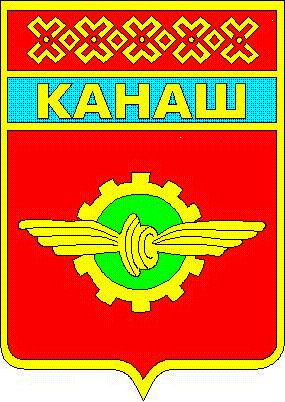 